What Does “Identity” Mean?Identity: _______________________________________________________________________          ________________________________________________________________________________Do the images below portray any identities?Image 1: Associated Identity: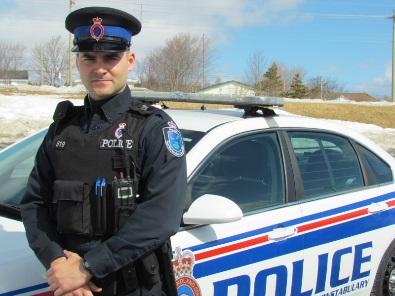 ____________________________________________________________________________________________________________________________________________________________________________________Image 2: Associated Identity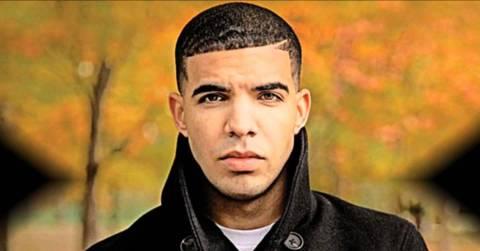 ___________________________________________________________________________________________________________________________________________________________________________Who am I?Before thinking about a _________________ it is important to think about your _____________.Your own identity is made up of factors including; ____________________________________ ________________________________________________________________________________Create a concept web in your notebook with “Who am I” at the centre. Write or draw your ideas about your own identity on the concept web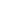 What is Canadian?To determine what a Canadian identity might look like we need to determine _______________________.Lets do a short brainstorm activity.With a partner list everything that comes to mind when you hear the word “Canadian”.How Do We Examine Canadian Identity?To examine the concept of Canadian identity we can look at several sources:________________________________________________________________________Examining Identity: Activity:Song 1: Hockey Song – Stompin Tom ConnorsWhat are some dominant images from this song?Does this song relate to your own identity? Explain.What does this song contribute to your idea of a Canadian identity?Artwork 1: Painting: “Whales of Monterrey” Ted HarrisonWhat is the subject of this painting? What feature in this painting stands out the most?How does this painting impact your views on a Canadian identity?Video 1: Historica Minutes: Chanie WenjackHow is this video linked to Canada?Why were residential schools created?How does this video make you feel about the history of Canada?Artwork 2: Sculpture: Wait for Me DaddyWhat elements are visible in this sculpture?What do you feel are the most striking features of this sculpture?How is this sculpture linked to Canada?Types of Identity: National Factors contributing to the creation of national identity (LARGE SCALE IDENTITY)	-______________________	-Community	-______________________	-Personal and collective histories and 	traditions	-________________________________________	-Belief in peace, justice, freedom, 	equality, and rights	-_______________________________________Types of Identity: PersonalFactors contributing to the creation of personal Identity (SMALL SCALE IDENTITY)_______________________________________Your family and friends_______________________________________ your ethnicity_______________________________________Your values So, Who Are We?Surface area: _____________ largest in the worldPopulation: ~________________________ Canadian Population Clock: http://countrymeters.info/en/CanadaOfficial languages: __________________________________National Capitol: __________________________________Date of Confederation: ______________________ - The creation of a federal Dominion of Canada joining the previously existing provinces into a nation (semi-independent from the Crown (on internal matters only))- Brought together the provinces of _______________________________________________________  ______________________________________(the provinces we know today as Ontario and Quebec)-Canada 2015: ________ provinces, ______ territoriesCanadian CreationThe Fathers of Confederation (36 in total):___________________________________ (first Prime Minister)Sir George- Etienne Cartier These men were the original founders of CanadaThe British North American Act (BNA Act)The fathers of confederation wrote a constitution (document indicating the highest form of law) outlining what Canada should look like/how it should be run (i.e. laws, division of power between the provincial and federal governments, etc.)This constitution had to be passed by British Parliament as we were still a British colony governed by the BritsThe rest of Canada’s provinces and territories joined Confederation (became a part of the country) at later dates:1867 _________________________________________1870 Manitoba, Northwest Territories1871 __________________________________________1873 Prince Edward Island1898 Yukon Territory1905 Alberta, Saskatchewan1949 Newfoundland and Labrador1999 _______________________________________Our Prime Minister: _______________________________________Our Governor General:_____________________________________Some Key WordsCulture: ___________________________________________________________________________________________________Multiculturalism: ___________________________________________________________________________________________________Mosaïc: ___________________________________________________________________________________________________Ethnicity:___________________________________________________________________________________________________Nation: ___________________________________________________________________________________________________Nationalism:_________________________________________________________________________________________________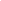 